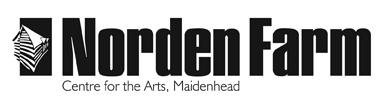 Classes and Activities – Information SheetPrint and Mixed Media: Transfer, Print, Paint and Layer (2 day workshop) -SPR2018Category: 		Adult (18+ years)		Dates:		 	Fri 2 and 9 Feb	Day:		 	FridaysTime:			10.30am – 3.30pmLocation:		Norden FarmTutor:			Karen CarterClass Size:		Up to 10Cost of class:	£76 for the 2 day workshopInformation about the class: On day one we will produce a number of images on translucent papers using acrylic gel transfer, eco-solvent transfer, stencilling and a variety of simple printing techniques. On day 2 these will be combined with mixed-media backgrounds, embellishments and text to make either a book of reference samples or a finished piece that can be sewn into or further worked on with paint and ink. There will be lots of demos and the emphasis will be on experimenting, layering and combining methods.No experience needed.  £10 materials feeMaterials to bring and any additional costs:  £10 materials charge to tutor for additional papers / paint / mediums etcPlease bring the below materials with you:Photos / sketches / subject matter as starting points and reference (think of a theme you might like to work with e.g plants / seashore / recipes / trees / birds etc)Small (approx A6 or smaller image size) toner photocopies (not inkjet prints)Drawing pencil, rubber, masking tape, dessert spoon, notebookPaintbrushes (whatever you have), water pot, mixing plateScrap paper for initial drawings & try-outsBaby wipes / kitchen rollClothing:  An apron / old shirtTutor Biography:Karen is an enthusiastic and experienced tutor specialising in printmaking and acrylics. Her method of teaching is both informal but instructional, aiming to bring out everyone’s creativity in an encouraging and friendly atmosphere. Having studied design and illustration at art college, she worked for many years as a commercial artist. She now divides her time between teaching and pursuing her own work, with involvement in exhibitions, studio trails, residencies and private commissions.To book please contact: Box Office 01628 788997 / www.nordenfarm.orgNorden Farm Centre for the Arts Ltd. (No. 5405277) & Norden Farm Centre Trust Ltd. (No. 2713653, Charity Registration No. 1013555) are companies registered in England and Wales. The Registered Office is Altwood Road, Maidenhead, SL6 4PF.